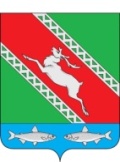 РОССИЙСКАЯ ФЕДЕРАЦИЯИРКУТСКАЯ ОБЛАСТЬАдминистрациямуниципального образования «Катангский район»П О С Т А Н О В Л Е Н И Еот 21 февраля 2022 года                    село Ербогачен                                          № 38 - пО предоставлении в собственность земельного участка, государственная собственность на который не разграниченаВ соответствии с пунктом 2 статьи 3.3 Федерального закона от 25 октября 2001 года № 137-ФЗ «О введении в действие Земельного кодекса Российской Федерации» (в редакции Федерального закона от 03 июля 2016 года № 334-ФЗ), подпункта 6 пункта 2 статьи 39.3, статьи 39.20 Земельного кодекса Российской Федерации, Федеральным законом от 
06 октября 2003 года № 131-ФЗ «Об общих принципах организации местного самоуправления в Российской Федерации», рассмотрев заявление Токмакова Максима Анатольевича, зарегистрированного по адресу: Иркутская область, Катангский район, село Ербогачен, улица Южная, дом 20, с прилагаемыми к нему копиями документов, подтверждающими право собственности на объект недвижимости – жилой дом в составе блокированной застройки, о предоставлении земельного участка, государственная собственность на который не разграничена, по адресу: Иркутская область, Катангский район, село Ербогачен, улица Чонская, дом 2 руководствуясь статьей 
48 Устава муниципального образования «Катангский район», администрация муниципального образования «Катангский район»ПОСТАНОВЛЯЕТ:1. Предоставить в собственность за плату Токмакову Максиму Анатольевичу 
9 января 1978 года рождения, пол мужской, гражданство Российское, место рождения: город Никольский Джезказганской области, Республика Казахстан, паспорт: 25 99 
№ 230474, выдан Отделом внутренних дел Катангского района Иркутской области 
20 июня 2000 года, код подразделения 382-035, зарегистрированного по адресу: Иркутская область, Катангский район, село Ербогачен, улица Южная, дом 20, земельный участок с кадастровым номером 38:23:020104:118, расположенный по адресу: Иркутская область, Катангский район, село Ербогачен, улица Чонская, дом 2, общей площадью 2000 квадратных метров, из состава категории земель – земли населенных пунктов, вид разрешенного использования – «под индивидуальную жилую застройку». На земельном участке расположен жилой дом в составе блокированной застройки, кадастровый номер 38:23:020104:530, общей площадью 47,9 квадратных метров, количество этажей 1, принадлежащий Токмакову Максиму Анатольевичу на основании выписки из Единого государственного реестра недвижимости об основных характеристиках и зарегистрированных правах на объект недвижимости на праве собственности, номер государственной регистрации права № 38:23:020104:503-38/330/2021-1 от 10 февраля 2021 года.2. Установить цену земельного участка при его продаже в соответствии с Федеральным законом от 25 октября 2001 года № 137-ФЗ «О введении в действие Земельного кодекса Российской Федерации», постановлением Правительства Иркутской области от 05 мая 2015 года № 202-пп «Об утверждении положения о порядке определения цены земельных участков, находящихся в государственной собственности Иркутской области, и земельных участков, государственная собственность на которые не разграничена, при заключении договора купли-продажи земельного участка без проведения торгов».3. Отделу по управлению муниципальным имуществом и транспортом администрации муниципального образования «Катангский район»:3.1. Заключить договор купли-продажи земельного участка, указанного в пункте 
1 настоящего постановления, с Токмаковым Максимом Анатольевичем;3.2. Предусмотреть в договоре купли – продажи оплату земельного участка покупателем единовременным платежом в течение 10 рабочих дней с момента подписания договора купли-продажи.4. Покупателю – Токмакову Максиму Анатольевичу обеспечить государственную регистрацию права собственности на земельный участок, в соответствии с Федеральным законом «О государственной регистрации недвижимости» от 13 июля 2015 года № 218-ФЗ.И. о. главы администрациимуниципального образования«Катангский район»                                                                                           Е. В. Васильева